FAQ’S Com comptabilitzar la seguretat social mensual i l’aportació corresponent al mes de desembre al programa comptable SICALwin?Per a fer el registre comptable de la seguretat social, cal tenir en compte:D’una banda les aportacions fetes pels treballadors, que impliquen un apunt no pressupostari al concepte 20030, i que es descompten mensualment de la nòmina del treballador.I, per altra banda, les aportacions a càrrec de l’entitat local, que impliquen operacions pressupostàries.Aquestes aportacions es comptabilitzen de la següent manera:1) Seguretat social dels mesos de Gener a Novembre:a) Aportacions fetes pels treballadorsSón aquelles que a l’hora de comptabilitzar la nòmina s’afegeix una línia de descompte amb el concepte no pressupostari 20030:El detall de l’import d’aquest concepte no pressupostari al final de cada mes ha de coincidir amb els descomptes comptabilitzats en les nòmines de tots els treballadors durant el mes que es liquida (ex. Les aportacions corresponents a les nòmines del mes de gener es liquiden al febrer.Per consultar el saldo del concepte no pressupostari 20030 seguir la ruta següent:Operacions no pressupostàries > Consulta / Extracte de conceptes no pressupostaris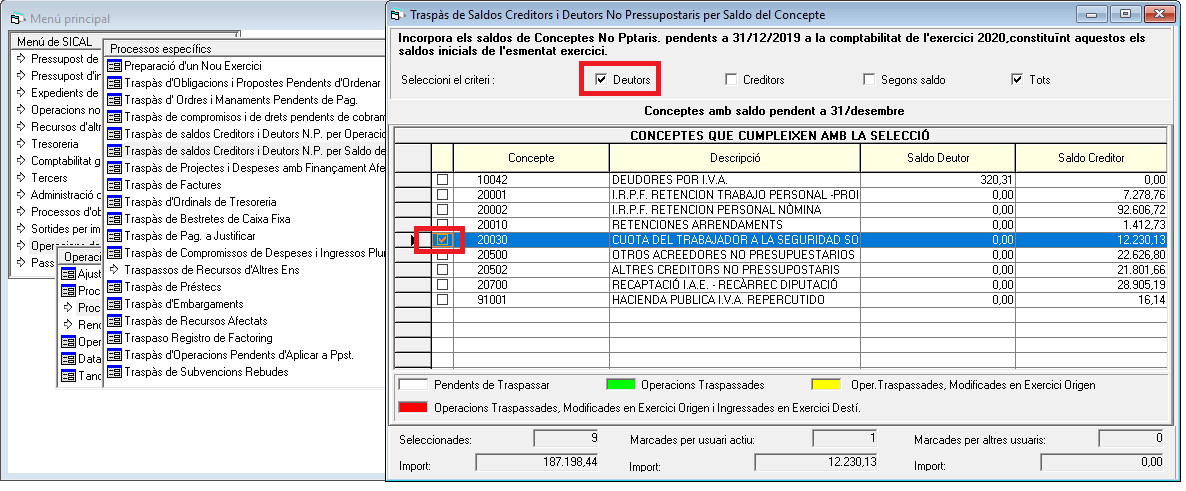 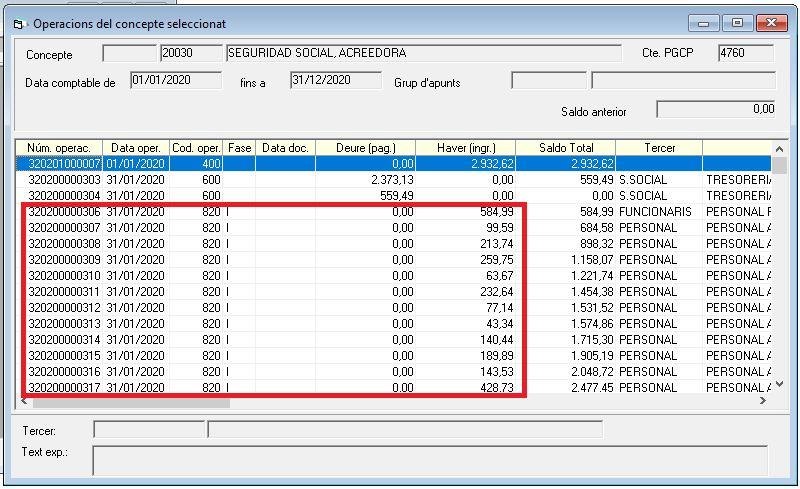 Per comptabilitzar el pagament corresponent a aquestes aportacions fetes pels treballador, seguir la ruta següent:Operacions no pressupostàries > Operacions no pressupostàries > Expedició d’ordres de pagament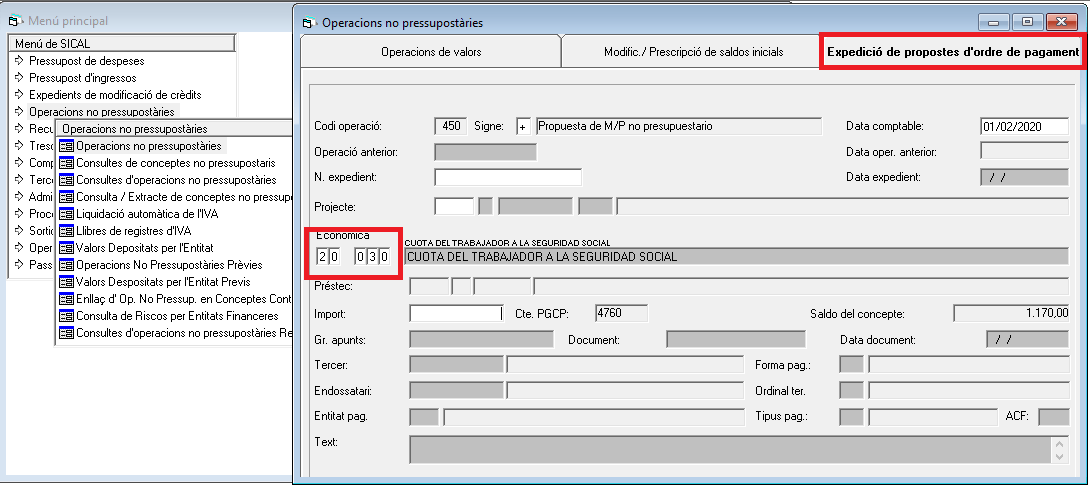 A continuació caldrà comptabilitzar l’ordenació del pagament i el pagament efectiu un cop aprovats.Per conèixer més sobre les operacions corresponents a les fases d’ordenació de pagament i pagaments efectius, podeu consultar la següent FAQ:FAQ’s Com es comptabilitzen les operacions d’ordenació de pagaments, pagaments efectius i reintegraments de pagament al programa comptable SICALWIN.b) Aportacions a càrrec de l’entitat localLes aportacions a càrrec de l’entitat local, s’imputaran en el pressupost de despeses. Per comptabilitzar aquestes operacions es farà una obligació de despeses.Per conèixer més sobre les operacions corresponents a les fases d’execució del pressupost de despeses, podeu consultar la següent FAQ:FAQ’s Com es comptabilitzen les operacions d’execució del pressupost de despeses d’autorització, compromís de la despesa i reconeixement de l’obligació al programa comptable SICALWIN2) Seguretat social del mes de desembre:a) Aportacions fetes pels treballadorsSón aquelles que a l’hora de comptabilitzar la nòmina s’afegeix una línia de descompte amb el concepte no pressupostari 20030:El detall de l’import total d’aquest concepte no pressupostari a data 31 de desembre ha de coincidir amb els descomptes comptabilitzats en les nòmines de tots els treballadors durant tot l’exercici pressupostariI, el saldo del concepte que ha de constar a 31 de desembre ha de ser únicament el de l’import corresponent a les retencions per concepte de seguretat social de la nòmina del mes de desembre.Per consultar el saldo del concepte no pressupostari 20030 seguir la ruta següent:Operacions no pressupostàries > Consulta / Extracte de conceptes no pressupostaris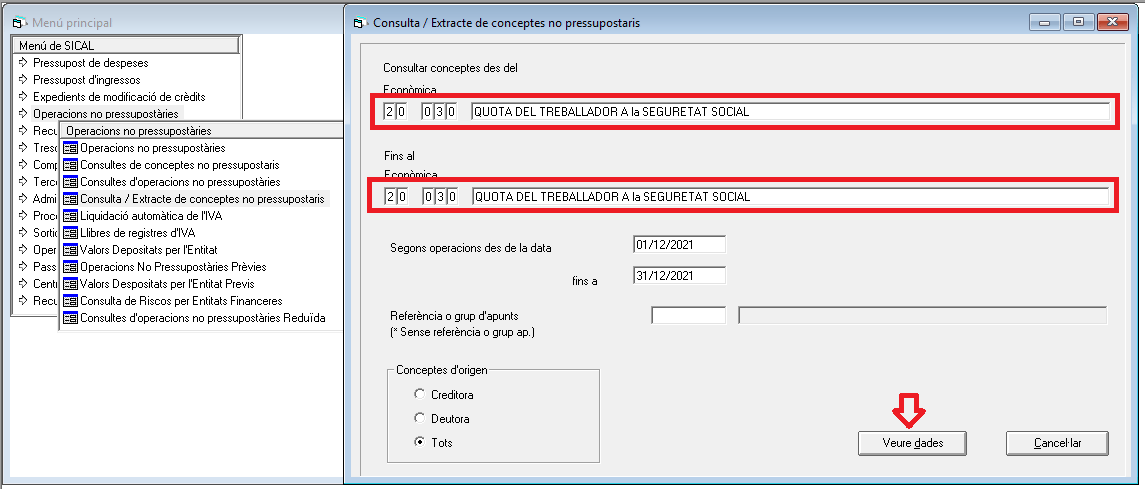 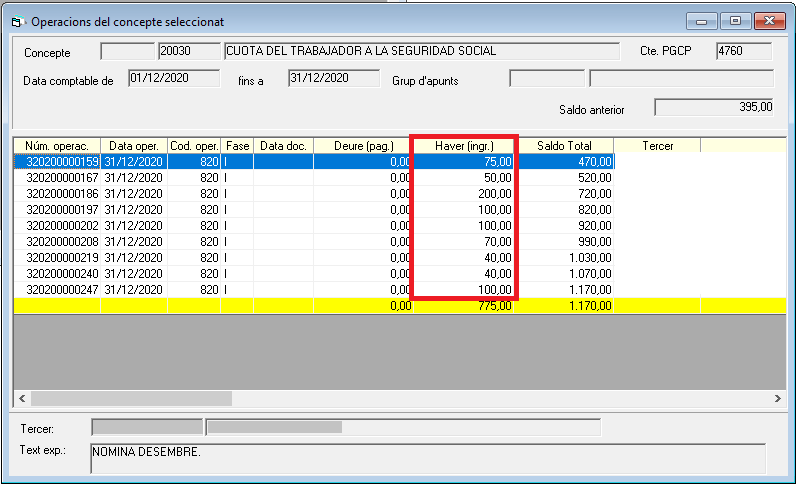 Per a poder realitzar el pagament, des del concepte no pressupostari, de la seguretat social del mes de desembre, el mes de gener de l'exercici següent, només caldrà traspassar el saldo del concepte 20030 a l’exercici següent.Per fer el traspàs cal anar a la ruta següent:Operacions de fi d’exercici > Processos específics > Traspàs de saldos Creditors i Deutors No Pressupostaris per Saldo del concepteSeleccionar el concepte no pressupostari 20030 i des de l’opció: Traspàs de Saldos No pressupostaris per saldo > Incorporació a l’exercici següent els conceptes marcats, traspassar el saldo del concepte a l’exercici següent.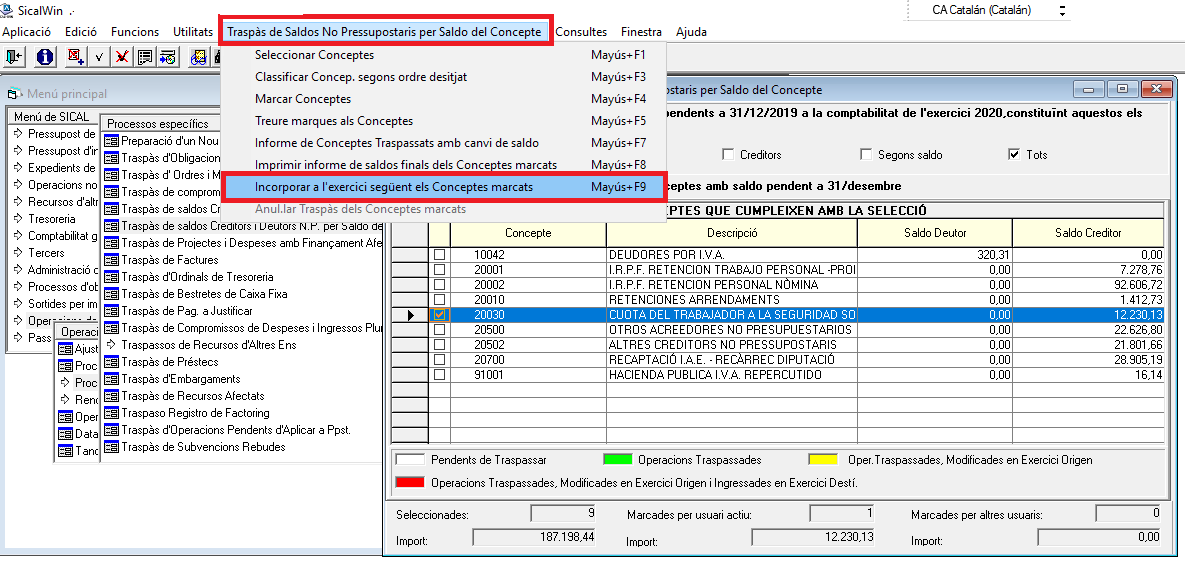 b) Aportacions a càrrec de l’entitat localPel que fa a les aportacions a càrrec de l’entitat local corresponents al mes de desembre, s’imputaran en el pressupost de despeses de l’exercici següent. Per a la comptabilització de la mateixa, caldrà:Durant el mes de desembre de l’exercici en curs, caldrà fer l’assentament comptable directe següent:Per fer l’assentament comptable directe cal anar a la ruta següent:Comptabilitat general > Introducció d’assentaments > Comptabilització d’assentaments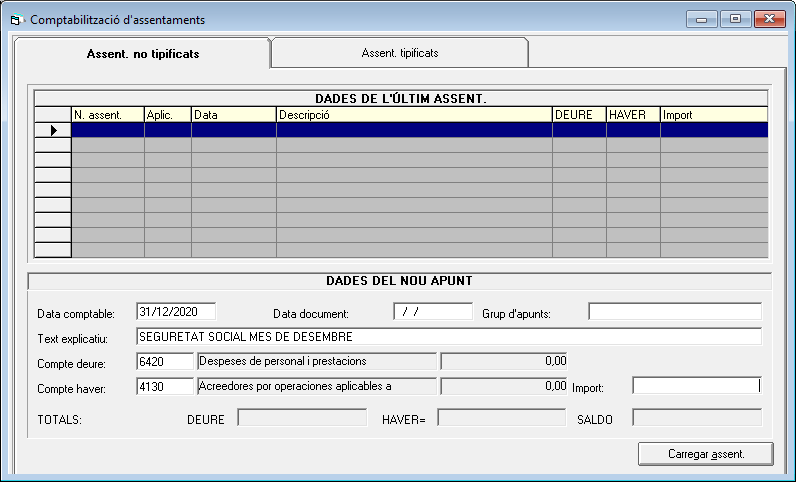 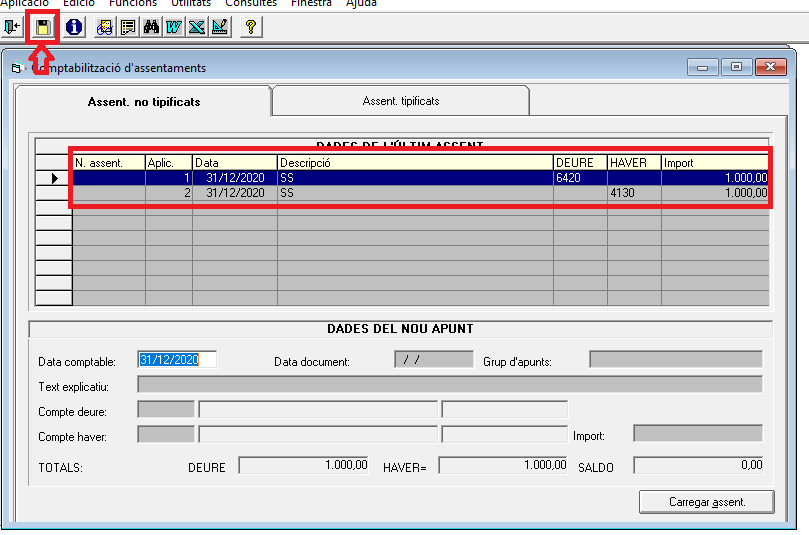 A l’exercici següent, caldrà reconèixer la obligació per l’import meritat en l’exercici anteriorEn el moment en què es dicti l’acte de reconeixement de les obligacions en el pressupost, a més de gravar l’operació pressupostària (ADO o O) corresponent, caldrà gravar l’assentament següent:  Import de la despesa meritada  642  Cotitzacions socials a càrrec de l’ocupadora  Creditors per operacions aplicables a pressupost en períodes posteriors4130Import de la despesa meritadaDespeses diferides no financeres_Assentament comptable amb data de comptabilització de l’ADO/O  Despeses diferides no financeres_Assentament comptable amb data de comptabilització de l’ADO/O  Despeses diferides no financeres_Assentament comptable amb data de comptabilització de l’ADO/O  Despeses diferides no financeres_Assentament comptable amb data de comptabilització de l’ADO/O  Despeses diferides no financeres_Assentament comptable amb data de comptabilització de l’ADO/O  Despeses diferides no financeres_Assentament comptable amb data de comptabilització de l’ADO/O  Despeses diferides no financeres_Assentament comptable amb data de comptabilització de l’ADO/O  Import de la despesa reconeguda en el 2020  4130  Creditors per operacions aplicables a pressupost en exercicis posteriors  a  Compte de despeses  6xxx  Import de la despesa reconeguda en el 2020  